№86(973) 			 		   	                7 декабря 2020г.Официальное издание органов местного самоуправленияШапкинского сельсовета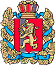 ШАПКИНСКИЙ СЕЛЬСКИЙ СОВЕТ ДЕПУТАТОВ ЕНИСЕЙСКОГО РАЙОНАКРАСНОЯРСКОГО КРАЯ                                       РЕШЕНИЕ         04.12.2020г.		                                  п. Шапкино	            	                № 13-60рО создании муниципального дорожного фондаВ соответствии со статьёй 179.4 Бюджетного кодекса Российской Федерации, Федеральным законом от 06.10.2003 № 131-ФЗ «Об общих принципах организации местного самоуправления в Российской Федерации», Федеральным законом от 08.11.2007 № 257-ФЗ «Об автомобильных дорогах и о дорожной деятельности в Российской Федерации и о внесении изменений в отдельные законодательные акты Российской Федерации», на основании пункта 1 статьи 7 Устава Шапкинского сельсовета, «Положения о бюджетном процессе в Шапкинском сельсовете», утвержденном решением Шапкинским сельским Советом депутатов от 13.12.2012 № 33-123р, Шапкинский сельский Совет депутатов  РЕШИЛ:          1. Создать муниципальный дорожный фонд муниципального образования Шапкинский сельсовет.         2. Утвердить Порядок формирования и использования бюджетных ассигнований муниципального дорожного фонда Шапкинского сельсовета.         3. Контроль за исполнением настоящего решения возложить на депутатскую комиссию по контрольно-правовым отношениям, финансам и бюджету.         4. Отменить Решения Шапкинского сельского Совета депутатов от 03.10.2013№38-167р «О создании муниципального дорожного фонда», 06.05.2020№8-33р «О внесении изменений в решение Шапкинского сельского Совета депутатов от 03.10.2013№38-167р «О создании муниципального дорожного фонда».         5. Настоящее решение вступает в силу со дня официального опубликования (обнародования) в газете «Шапкинский вестник».Председатель Шапкинского                                                     Глава Шапкинского сельсоветасельского Совета депутатов                   А.В. Наконечный                                                                                  Л.И. Загитова                Приложение                                                                                                                                к Решению Сельского Совета депутатов от 04.12.2020 №13-60рПорядокформирования и использования бюджетных ассигнованиймуниципального дорожного фонда Шапкинского сельсовета1. Настоящий порядок определяет порядок формирования                                 и использования бюджетных ассигнований муниципального дорожного фонда Шапкинского сельсовета.2. Муниципальный дорожный фонд Шапкинского сельсовета - часть средств бюджета Шапкинского сельсовета, подлежащая использованию в целях финансового обеспечения дорожной деятельности в отношении автомобильных дорог общего пользования местного значения, перечень которых утвержден постановлением № 47-п от 26.11.2018г.        			              относящихся к собственности Шапкинского сельсовета, а также капитального ремонта и ремонта дворовых территорий многоквартирных домов, проездов к дворовым территориям многоквартирных домов населенных пунктов на территории Шапкинского сельсовета (далее – дорожный фонд).       Средства дорожного фонда Шапкинского сельсовета могут направляться на софинансирование расходных обязательств, возникающих при выполнении полномочий органов местного самоуправления по вопросам дорожной деятельности в отношении автомобильных дорог общего пользования местного значения.Средства дорожного фонда имеют целевое назначение и не подлежат изъятию или расходованию на нужды, не связанные с обеспечением дорожной деятельности.3. Объем бюджетных ассигнований дорожного фонда Шапкинского сельсовета утверждается решением Шапкинского сельского Совета депутатов о бюджете на очередной финансовый год (очередной финансовый год и плановый период) в размере не менее прогнозируемого объема доходов бюджета Шапкинского сельсовета от:1) отчислений по дифференцированному нормативу в бюджет от акцизов на автомобильный бензин, прямогонный бензин, дизельное топливо, моторные масла для дизельных и (или) карбюраторных (инжекторных) двигателей, производимые на территории Российской Федерации, подлежащих зачислению в местный бюджет;2) использования имущества, входящего в состав автомобильных дорог общего пользования местного значения Шапкинского сельсовета;3) платы за оказание услуг по присоединению объектов дорожного сервиса к автомобильным дорогам общего пользования местного значения Шапкинского сельсовета;4) денежных средств, поступающих в местный бюджет, от уплаты неустоек (штрафов, пеней), а также от возмещения убытков муниципального заказчика, взысканных в установленном порядке в связи с нарушением исполнителем (подрядчиком) условий муниципального контракта или иных договоров, финансируемых за счет средств дорожного фонда Шапкинского сельсовета, или в связи с уклонением от заключения такого контракта или иных договоров;5) поступлений в виде субсидий, субвенций из бюджетов бюджетной системы Российской Федерации на финансовое обеспечение дорожной деятельности в отношении автомобильных дорог общего пользования местного значения Шапкинского сельсовета;6) безвозмездных поступлений, в том числе добровольных пожертвований, от физических и юридических лиц на финансовое обеспечение дорожной деятельности в отношении автомобильных дорог общего пользования местного значения Шапкинского сельсовета;7) государственной пошлины за выдачу специального разрешения на движение по автомобильным дорогам общего пользования местного значения транспортного средства, осуществляющего перевозки опасных, тяжеловесных и (или) крупногабаритных грузов;8) платы в счет возмещения вреда, причиняемого транспортными средствами, осуществляющими перевозки тяжеловесных грузов по автомобильным дорогам общего пользования местного значения Шапкинского сельсовета;9) денежных средств, внесенных участником конкурса или аукциона, проводимых в целях заключения муниципального контракта, финансируемого за счет средств дорожного фонда Шапкинского сельсовета, в качестве обеспечения заявки на участие в таком конкурсе или аукционе в случае уклонения участника конкурса или аукциона от заключения такого контракта и в иных случаях, установленных законодательством Российской Федерации;10) передачи в аренду земельных участков, расположенных в полосе отвода автомобильных дорог общего пользования местного значения Шапкинского сельсовета;11) предоставления на платной основе парковок (парковочных мест), расположенных на автомобильных дорогах общего пользования местного значения Шапкинского сельсовета; 12) платы по соглашениям об установлении частных сервитутов в отношении земельных участков в границах полос отвода автомобильных дорог общего пользования местного значения в целях строительства (реконструкции), капитального ремонта объектов дорожного сервиса, их эксплуатации, установки и эксплуатации рекламных конструкций;13) платы по соглашениям об установлении публичных сервитутов в отношении земельных участков в границах полос отвода автомобильных дорог общего пользования местного значения в целях прокладки, переноса, переустройства инженерных коммуникаций, их эксплуатации;14) субсидий из дорожного фонда Красноярского края на формирование дорожного фонда.4. Безвозмездные перечисления, в том числе добровольные пожертвования, в местный бюджет Шапкинского сельсовета от физических и (или) юридических лиц на финансовое обеспечение дорожной деятельности в отношении автомобильных дорог общего пользования местного значения Шапкинского сельсовета, а также капитального ремонта и ремонта дворовых территорий многоквартирных домов, проездов к дворовым территориям многоквартирных домов, расположенных в границах Шапкинского сельсовета, осуществляются на основании соглашения (договора) между администрацией Шапкинского сельсовета) и физическим или юридическим лицом.5. Бюджетные ассигнования дорожного фонда Шапкинского сельсовета используются на:1) проектирование, строительство, реконструкцию автомобильных дорог общего пользования местного значения и искусственных сооружений на них (включая разработку документации по планировке территории в целях размещения автомобильных дорог, инженерные изыскания, разработку проектной документации, проведение необходимых государственных экспертиз, выкуп земельных участков и подготовку территории строительства);2) капитальный ремонт и ремонт автомобильных дорог общего пользования местного значения и искусственных сооружений на них (включая проектирование соответствующих работ и проведение необходимых государственных экспертиз);3) содержание автомобильных дорог общего пользования местного значения и искусственных сооружений на них;4) выполнение научно-исследовательских, опытно-конструкторских и технологических работ;5) обеспечение мероприятий по безопасности дорожного движения;6) капитальный ремонт и ремонт дворовых территорий многоквартирных домов, проездов к дворовым территориям многоквартирных домов;7) предоставление субсидий юридическим лицам, индивидуальным предпринимателям в целях возмещения затрат в связи с выполнением работ в сфере дорожного хозяйства;9) инвентаризацию и паспортизацию объектов дорожного хозяйства, оформление права муниципальной собственности Шапкинского сельсовета на объекты дорожного хозяйства и земельные участки, на которых они расположены.10) на закупку горюче-смазочных материалов для содержания автомобильных дорог общего пользования местного значения и искусственных сооружений на них;11) приобретение дорожно-эксплуатационной техники и другого имущества, необходимого для строительства, капитального ремонта, ремонта и содержания автомобильных дорог общего пользования местного значения и искусственных сооружений на них;12) перечень объектов капитального ремонта, ремонта автомобильных дорог общего пользования местного значения, перечень объектов строительства и реконструкции автомобильных дорого общего пользования местного значения утверждается Постановлением главы Шапкинского сельсовета.  6. Использование бюджетных ассигнований дорожного фонда Шапкинского сельсовета осуществляется в соответствии с решением Шапкинского сельского Совета депутатов о бюджете на очередной финансовый год (очередной финансовый год и плановый период) в рамках реализации муниципальной программы «Развитие территории МО Шапкинский сельсовет», утвержденной Распоряжение № 02-04-038, инвестиционных проектов, а также непрограммных мероприятий, утвержденных иными нормативными правовыми актами, устанавливающими расходные обязательства в сфере дорожного хозяйства.Бюджетные ассигнования дорожного фонда, не использованные в текущем финансовом году, направляются на увеличение бюджетных ассигнований дорожного фонда в очередном финансовом году.7. Объем бюджетных ассигнований дорожного фонда подлежит корректировке в очередном финансовом году с учетом разницы между фактически поступившим в отчетном финансовом году и прогнозировавшимся при его формировании объемом доходов бюджета Шапкинского сельсовета, установленных пунктом 3 настоящего Порядка.Под фактическим объемом бюджетных ассигнований дорожного фонда понимаются бюджетные ассигнования дорожного фонда в соответствии с утвержденной сводной бюджетной росписью бюджета Шапкинского сельсовета по состоянию на 31 декабря отчетного года.8. Главный распорядитель (главные распорядители) бюджетных средств дорожного фонда определяются решением Шапкинского сельского Совета депутатов о бюджете на очередной финансовый год (очередной финансовый год и плановый период).9. Ежеквартальный и годовой отчеты об использовании бюджетных ассигнований дорожного фонда обеспечивают главный распорядитель (главные распорядители) бюджетных ассигнований дорожного фонда в сроки, установленные для представления отчета об исполнении бюджета Шапкинского сельсовета и по форме, установленной Администрацией Шапкинского сельсовета.10. Контроль за формированием и использованием средств дорожного фонда Шапкинского сельсовета осуществляет Шапкинский сельский Совет депутатов в соответствии с действующим законодательством и муниципальными правовыми актами.11. Ответственность за целевое использование средств дорожного фонда несут главные распорядители и получатели средств дорожного фонда в установленном законом порядке.12. Бюджетные ассигнования дорожного фонда подлежат возврату в бюджет Шапкинского сельсовета в случае установления их нецелевого использования, влекущего ответственность, установленную действующим законодательством Российской Федерации.13. Статистические сведения об использовании средств дорожного фонда предоставляются Администрацией Шапкинского сельсовета по форме, утвержденной Приказом Федеральной службы государственной статистики от 15.06.2012 № 346, в министерство транспорта Красноярского края.Отпечатано в администрации Шапкинского сельсовета на персональном компьютере по адресу: Россия, Красноярский край, Енисейский район, п. Шапкино, ул. Центральная, 26, тел. 70-285 Распространяется бесплатно. Тираж 10 экз.